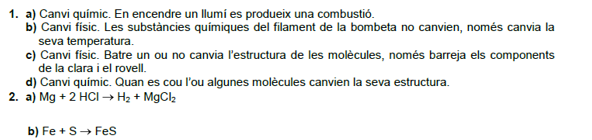 3- 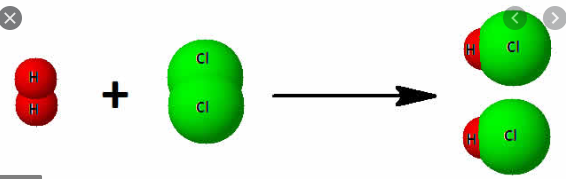 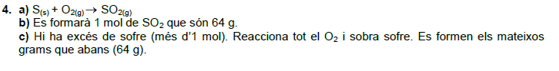 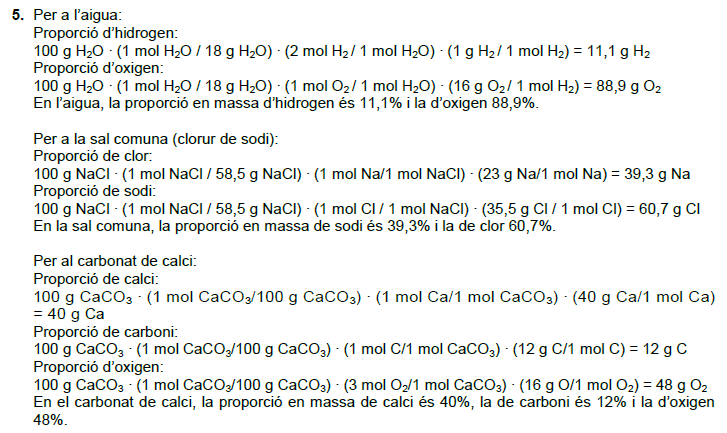 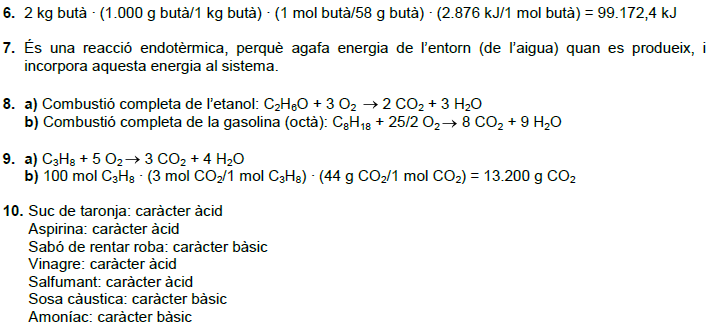 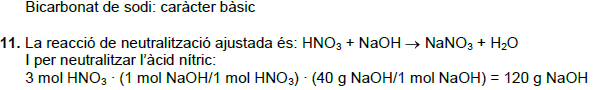 